Faculty of Customs, Materials and Technologies - Lutsk National Technical UniversityProposal of the subjects for Erasmus+ student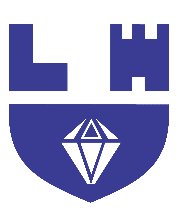 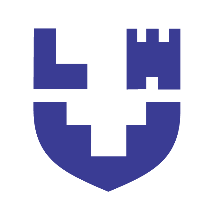 Faculty of Customs, Materials and Technologies- Lutsk National Technical UniversityWINTER SEMESTERALTERNATIVE FUELSTEXTILE SCIENCEPROFESSIONAL COMMUNICATION AND CAREERSUSTAINABLE DEVELOPMENT FOR ENGINEERSFOOD TECHNOLOGYINNOVATIVE SURFACE TREATMENT TECHNOLOGIESMATHEMATICAL MODELING AND SIMULATION IN INDUSTRIAL ENGINEERINGRESEARCH OF TECHNOLOGICAL SYSTEMSMATHEMATICAL METHODS FOR SCIENTIST AND ENGINEERSMANAGEMENT OF INTERNATIONAL PROJECTSCAD-GRAPHICS AND DESIGN OF MACHINESUDERGRADUATE STUDYUDERGRADUATE STUDYECTSAlternative fuelsValentyna TkachukDr., Professor5Textile scienceOlena PakholiukPhD., associate professor5Professional communication and careerViktoria MaletsPhD, Senior Lecturer5Management of scientific and innovative projectsMykola MelnychukPhD., associate professor5Food technologyIhor DudarievDr, Professor5Innovative surface treatment technologiesNatalia ImbirovychPhD., associate professor5Course dispositionThe course consists of lectures, literature assignment, testing; educational discussion; solving practical problems and discussing situational tasks; performing tasks submitted for independent study.DepartmentDepartment of  Customs, Materials and TechnologiesECTS credits5Learning outcomesApply legislation and regulatory framework in the field of production and consumption of alternative fuels; evaluate the consumer properties of these products.Course descriptionThe academic discipline provides specialists with a complex of professional knowledge on the basic concepts and categories of commodity science of fuel and lubricants and form the ability and skills to assess the quality of goods in accordance with regulatory requirements, analyse the results of foreign and domestic scientific research on the development and implementation of alternative motor fuels.Special (subject) competencies: the ability to select and use appropriate methods, tools for studying the quality indicators of motor fuels, apply innovative approaches in the production of alternative motor fuels; determine and evaluate the characteristics of alternative fuels.Literature1.	Aksenov A. F., Seregin E. P., Yanovskii L. S, Modern Paradigm and Prospects of Chemmotology Development. and S. V. Boichenko. Chemistry and Technology of Fuels and Oils. № 4 (578). 2013.  Р. 13–20. 2.	Tkachuk V.V., Peredrii О.І. Commodity science. Plastic masses, fuel, and lubricants: textbook Lutsk: Lutsk NTU. 2017. 216 p.3.	Bratychak М.М., Babiak L.V. Motor fuels from alternative raw materials: Textbook. Lviv. 2017. 144 p.4.	Topilnytskyi P.І. Physical, chemical and operational properties of commercial petroleum products. Lviv.1015. 248 p.5. Tkachuk V., Rechun O., Melnic. Iu.  Study of operational properties of motor biofuels. Mechanization in agriculture & converving of the resources (International scientific journal). Issue 2, 2019. Bulgaria. P. 70-71.6. Tkachuk V., Rechun O., Merezhko N., Bozhydarnik T., Karavaiev T. Assessment of the quality of alternative fuels for gasoline engines. Lecture Notes in Mechanical Engineering. 2020. P. 871-881. DOI.ORG/10.1007/978-3-030-22365-6_46/ 7. Merezhko N., Tkachuk V., Rechun О., Zagoruiko V., Priadko O. Infrared spectroscopy of gasolines with addition of ethanol. Advanced Manufacturing Processes, 2020.  P. 442-450.8. Merezhko N., Tkachuk V., Rechun О., Zolotariova O., Romanchuk V. Influence of high-octane bioadditives on physical and chemical properties of low-octane gasoline. Lecture Notes in Mechanical Engineering, 2020. P. 367-376.9. Yakovlieva A., Boichenko S. (2020) Energy Efficient Renewable Feedstock for Alternative Motor Fuels Production: Solutions for Ukraine. In: Systems, Decision and Control in Energy I. Studies in Systems, Decision and Control, vol 298. Springer, Cham. 10. Lapuerta, M., Canoira, L. The suitability of Fatty Acid Methyl Esters (FAME) as blending agents in Jet A-1. Biofuels for Aviation. Feedstoc. Technol. Imp. Р.47 – 84. 2016.Examination ExamExaminer / TeacherValentyna Tkachuk, Dr.,  ProfessorCourse dispositionThe course consists of lectures, literary tasks, performance of tasks submitted for independent study.DepartmentDepartment of  Customs, Materials and TechnologiesECTS credits5Learning outcomesTo use appropriate terminology used in textile applicationTo learn and understand textile terminology To understand the sources, properties of textile fibers, characteristics of various types of yarns, woven fabricsTo familiarize the weaving process involved to produce woven fabrics Course descriptionThe objective of this course is to understand the textile raw material like fibers, fiber source and properties. The conversion of fiber into yarn and yarn spinning process as well as conversion of yarn into varies fabric developments like woven, knit and other forms of fabrics. At the end of the course the students will be able to understand integration of fiber, yarn and various forms of fabrics and integrate their properties, characteristics, performances and behavior according to various end uses of apparel and home furnishing productsLiterature1. Commodity of non-food products: a textbook / L.G. Voinash, L.I. Baidakova, M.M. Dianich and others. - К.: «Ukooposvita», 2004. - P. 2. - 532 p. 2. Commodity of non-food products: important and fur products / L.I. Baidakova - K .: Higher School, 2007. - 183 p. 3. Voloshina S.V. Course of lectures on the subject of commodity science (non-food products). Part Commodity of clothing and perfume and cosmetics. – 2017.4. Baidakova L.I. Commodity science. Non-food products: footwear and fur products: a textbook for students. University / L.I. Baidakova. - К.: High school, 2007. - 183 р.5. Halyk I.S. Commodity of knitted products: a textbook / I.S. Galik, B.D. Semak; MES of Ukraine. - Lviv: Magnolia-2019, 2011.6. Pugachevsky GF Commodity science of non-food products. Textile Commodity: a textbook for students. University / G.F. Pugachevsky, B.D. Semak. - К.: 1999. - 595 p.7. Commodity science of non-food products. Part 1: Textile footwear and haberdashery: Workshop: Textbook. way. / G.F. Pugachevsky, N.P. Tikhonova, N.K. Zimina. - К.:, 2003. - 324 p.Examination ExamExaminer / TeacherOlena Pakholiuk, PhD., associate professorCourse dispositionThe course consists of lectures, literary tasks, performance of tasks submitted for independent study.DepartmentDepartment of  Customs, Materials and TechnologiesECTS credits5Learning outcomesAssimilation by students of theoretical bases and acquisition of practical skills of management both own career, and career of other personnel of the enterprise. As a result of studying the discipline, students must acquire competencies and knowledge in the processes of planning, motivation, coordination, implementation and control over the formation and development of business careers.Course descriptionThe aim of the course is to master the full range of knowledge on the professional career of the employee in order to ensure career growth and efficiency, as well as to reveal the psychological features of a professional career based on foreign and domestic experience.Literature1. Shevchenko N.F., Suryakova M.V. Career expectations of a specialist: diagnosis and development: Monograph. - Zaporozhye: Zaporozhye National University, 2011. - 236 p.2. Shevchenko N.F., Suryakova M.V. The path to a professional career: A scientific and practical guide. - Zaporozhye: Zaporozhye National University, 2009. - 72 p.3. Moskalenko N.O. Business career: a synopsis of lectures for students. specialty 8.050109 of all forms of education / NO Moskalenko. - H.: Vid. KhNEU, 2005. - 152 p.4. Navarova I.P., Otenko S.V. Mishina, et al. - H.: Vid. KhNEU, 2013. - 295 p.4. Batsevich F.S. Speech genre in discourse: problems of selection and communicative analysis // Linguistics. - 2005. - №2. - P.41-51.5. Batsevich F.S. Atmosphere of communication: an attempt at psycholinguistic research // Linguistics. - 2002. - №4-5. - P.26-33.6. Shevchenko I.S. Introduction to the theory of language communication: Textbook. manual Recommended by the Ministry of Education and Science / Kharkiv. humanities. Institute of the People's Ukrainian Academy .— Kh., 2007. - 168 p.Examination ExamExaminer / TeacherViсtoria Malets, PhD., Senior LecturerCourse dispositionThe course consists of lectures, literature assignment, project assignment and written examination.DepartmentDepartment of  Customs, Materials and TechnologiesECTS credits5Learning outcomes-Knowledge of world trends in toward of sustainable development of humankind and the role of engineers in certain ways of developing sustainable technologies; -Ability to perform calculations of index indicators of sustainable development; -Ability to use the main set of indicators of sustainable development;-Apply modern methods of determining environmental, economic and social security of human;-Apply methods of eco-audit and LSA-analysis during technology design; -Ability to use strategic planning methods for the development and implementation of technical products and technologies; -Formed a comprehensive, objective and creative approach to discussing the most acute and complex problems of sustainable development.Course descriptionIn most industrialized countries, the engineer is envisaged as a bright individual inventing or designing new products, processes or public works at his1 drawing board. However, his inventiveness might just be channeled too much towards developing clever technology, and too little towards societal needs. Scientifically trained engineers must focus on questions of sustainability and how social and environmental issues impact on technology. This course to give the engineering student insight into the challenge that sustainable development poses to the engineering profession, the contribution of engineering to sustainable development, and the barriers and pitfalls to beware. The engagement of engineers in sustainable development is good for sustainable development, and good for the engineer who wants to broaden his perspective.Course content: Influence of world consumption and production systems on natural systems. Technology is the culprits or the saviors. Methods of measuring sustainability. Sustainable development and companies. Design and sustainable development. Innovation processes and strategic planning. Technologies for sustainable development.LiteratureCarl Mulder. Sustainable development for engineers. - Netherlands; Greenleaf, .2011.-288p.B. Allenby and S. Rajan, The Theory and Practice of Sustainable Engineering, Upper Saddle River, NJ: Prentice Hall, 2012. Sustainable development: ecological and economic optimization of territorial production systems: Textbook / NV Karaeva, RV Korpan, T.A. Kotsko and others. / Зазаг. ed. І.В. Nedina. –Sumy: VTD “University Book”, 2008. –384 pSocio-economic potential of sustainable development: a textbook for students. of universities / L.G. Melnik (scientific editor), L. Hans (scientific editor). –Sumy: ITD "Univ. Knjiga", 2007. –1120 p.Course of engineering ecology. Ed. Mazura II .M .: Higher. shk., 1999. .447 s.Examination Individual reflection based on group assignments and written examination Grade - A, B, C, D, E, FX, FExaminer / TeacherMykola Melnychuk, PhD., associate professorCourse dispositionThe course consists of lectures, literary tasks, performance of tasks submitted for independent study.DepartmentDepartment of Technologies and Equipment of Processing IndustriesECTS credits5Learning outcomesThe purpose of teaching the course “Food technology” is to study the basic properties of raw materials and finished food products, as well as food production technologies.After successfully completing this course, a student will have competence in food producing. Also student will be able to apply the principles of food science and food technology to produce safe and quality food products.Course descriptionLecture topics: Importance of food science and technology. Characteristics of the food industry. Constituents of foods: properties and significance. Nutritive aspects of food constituents. Rheology of processed foods. Quality factors in foods. Food deterioration. Heat preservation and processing. Cold preservation and processing. Food dehydration and concentration. Irradiation, microwave, and ohmic processing of foods. Fermentation and other uses of microorganisms. Milk and milk products. Meat, poultry, and eggs. Seafoods. Fats, oils, and related products. Cereal, grains, legumes, and oilseeds. Vegetables and fruits. Beverages. Confectionery and chocolate products. Dairy product technology. Bakery technology. Minimally processed (fresh-cut) fruits and vegetables: production, quality, and safety. Nonalcoholic and alcoholic beverages. Chocolate manufacturing. Fat and oil processing technology. Meat and meat products: processing, quality, and safety. Poultry manufacturing technologies. Seafood technology. Snack foods. Functional foods. Flavor production. Principles of food packaging. Food processing and the environment. Food safety, risks, and hazards.Literature1. Advances in food science and technology. (2013). Editor(s): Visakh P. M., Sabu Thomas, Laura B. Iturriaga, Pablo Daniel Ribotta. Scrivener Publishing LLC. https://doi.org/ 10.1002/9781118659083 2. Handbood of food processing. Food safety, quality, and manufacturing processes. (2016). Editor(s): Theodoros Varzakas, Constantina Tzia. Taylor & Francis Group, LLC. 3. Roopan, S. Mohana, & Madhumitha, G. (2018). Bioorganic phase in natural food: an overview. Importance of Food Science and Technology - Way to Future. (Chapter 2), 11–23. https://doi.org/10.1007/978-3-319-74210-6_24. Stewart, G.F., Amerine, M.A. (2012). Introduction to food science and technology. Second edn. Academic press INC, Cambridge, M.A.5. Heldman, D.R., & Singh, R.P. (1981). Food process engineering. Springer Science+Business Media B.V. https://doi.org/10.1007/978-94-010-9337-8 6. Potter, N.N., & Hotchkiss, J.H. (1998). Food science. 5th ed. Springer Science+Business Media New York.7. Heldman, D.R., & Hartel, R. (1998). Principles of food processing. New York: Chapman & Hall. Examination ExamExaminer / TeacherIgor Dudarev, Dr., ProfessorCourse dispositionThe course consists of lectures, literary tasks, performance of tasks submitted for independent study.DepartmentDepartment of  Customs, Materials and TechnologiesECTS credits5Learning outcomesObtaining theoretical and practical training on the main technological processes and methods of impact on the surface layer of metal, as well as acquaintance with the processes occurring in the implementation of surface treatment and restoration of products.The study of the discipline will allow you to choose the most optimal technological processes, taking into account the savings of metal, energy and labor resources.Course descriptionThe discipline is a source of theoretical knowledge about methods of surface hardening of materials in the implementation of real technologies. Theoretical information, comparative tables and schemes of separate methods of surface hardening of materials are considered. The problem of wear of products and methods of their restoration is studied. Changes of the main characteristics of metal after application of surface treatment by methods of plastic deformation are given.LiteratureMethods of local surface treatment and restoration of products [Textbook for students of technical specialties] / N.Yu. Imbirovich, VI Schwabyuk, M.D. Klapkiv, VM Moved. - Lutsk: RVV LNTU, 2013. - 245 p.Technology of construction materials: Textbook / MA Sologub, IO Rozhnetsky, OINekoz, etc .; For the order. MA Sologuba. - 2nd ed., Revised. and add.- K .: Higher school., 2002. - 374 p.Technology of construction materials: Textbook / MA Sologub, IO Rozhnetsky, OINekoz, etc .; For the order. MA Sologuba. - 2nd ed., Revised. and add.- K .: Higher school., 2002. - 374 p.Kharyakov A.V. Peculiarities of structure formation of coatings applied by plasma-powder method // Bulletin of Kharkiv State Technical University of Agriculture, Vip. No. 47 Technical service of the agro-industrial complex, equipment and technologies for the agricultural machinery industry. - Kharkiv. - 2006. - P.230-238.Walsh, F.C., Low, C.T.J., Wood, R.J.K., Stevens, K.T., Archer, J., Poeton, A.R. & Ryder A.: Plasma electrolytic oxidation (PEO) for production of anodised coatings on lightweight metal (Al, Mg, Ti) alloys, Transactions of the IMF, 87:3, 122-135, (2009). DOI: 10.1179/174591908X372482Povstianoi, O.Y., Rud, V.D., Imbirovych, N.Y. et al. Optimization of the Properties of Multilayer Porous Permeable Materials. Mater Sci 56, 530–535 (2021).Special coatings in mechanical engineering: textbook. way. / AG Fesenko, MM Ubizky, OV Kulik, DI Shevchuk. - D: RVV DNU, 2009 - 92 p.Examination ExamExaminer / TeacherNatalia Imbirovych, PhD., associate professorCLASS TYPEclassDEPARTMENTDepartment of technologies and equipment of processing industriesECTS POINTS5 ECTSEffects of education processThe purpose of teaching the course “Mathematical modeling and simulation in industrial engineering” is preparing highly qualified specialist with knowledge and skills of mathematical modeling and simulation of technological processes and equipment across many different areas.After successfully completing this course, a student should be able to: understand modeling process; clearly explain various methods used to model data; apply problem-solving strategies to reach solutions of engineering problems.In addition, the student should be able to: solve engineering and technological problems; use computer technology to solve problems of mathematical modeling.LECTURE TOPICThe elementary mathematical models and basic concepts of mathematical modeling. Derivation of models from the fundamental laws of nature. Phenomenological models. Mechanistic models. Empirical model building. Strategies for simplifying mathematical models. Full factorial designs with two-level factors. Model building in mathematical programming.LITERATURE1. Velten, K. (2009). Mathematical Modeling and Simulation. WILEY-VCH.2. Giordano, F. R., Fox, W. P., Horton, S. B. (2014). A first course in mathematical modeling, Brooks/Cole.3. Mesterton-Gibbons, M. (1988). A concrete approach to mathematical modeling. Addison-Wesley.4. Williams, H. P. (2013). Model building in mathematical programmin. 5th ed. John Wiley & Sons Ltd.SUBJECT’S PASSING FORMExamPROGRAMME AUTHOR / TEACHERIgor Dudarev, Professor CLASS TYPEclassDEPARTMENTDepartment of technologies and equipment of processing industriesECTS POINTS5 ECTSEffects of education processThe purpose of teaching the course “Research of technological systems” is preparing highly qualified specialist with knowledge and skills of the scientific bases of research of technological systems.After successfully completing this course, a student should be able to: independently plan to organize and conduct scientific research, including multidisciplinary, in the conditions of research laboratories and in production conditions; use methods of mathematical modeling and optimization to create models of technological processes and optimization of their parameters; plan and carry out research of technological systems.LECTURE TOPICThe role of research in the development of technical systems. Technical system as an object of scientific research and design. Modeling of technical system. Reliability and performance of technological systems. Experimental studies of technological systems. Multifactorial experiment. Optimization of technological systems. Combinatorial methods for optimizing the structure of the technological system.LITERATURE1. Design Science Research. Cases. (2020). Eds.: Jan vom Brocke, Alan Hevner, Alexander Maedche, 319.2. Creswell, J. W. (2014). Research design: qualitative, quantitative, and mixed methods approaches. SAGE, 273.3. Williams, H. P. (2013). Model building in mathematical programmin. 5th ed. John Wiley & Sons Ltd.SUBJECT’S PASSING FORMExamPROGRAMME AUTHOR / TEACHERIgor Dudarev, Professor CLASS TYPEclassDEPARTMENTDepartment of technologies and equipment of processing industriesECTS POINTS5 ECTSEffects of education processThe purpose of teaching the course “Mathematical methods for scientist and engineers” is preparing highly qualified specialist with knowledge and skills of advanced mathematical methods in science and engineering.After successfully completing this course, a student should be able to solve problems of scientific research using mathematical methods. LECTURE TOPICSemi-analytical source (SAS) method for heat conduction problems with moving heat source. Complete synchronization of a time-fractional reaction-diffusion system with Lorenz nonlinearities. Oblique scattering by thin vertical barriers in water of finite depth. Numerical investigation of heat flow and fluid flow in a solar water heater with an evacuated-tube collector. Linear multistep method with application to chaotic processes.LITERATURE1. Dutta, H. (Ed.). (2020). Mathematical Methods in Engineering and Applied Sciences (1st ed.). CRC Press.2. Bayin, S. S. (2006). Mathematical methods in science and engineering. John Wiley L. Sons, Inc.3. Haye, S. I. (2001). Advanced Mathematical Methods in Science and Engineering. Marcel Dekker, Inc.SUBJECT’S PASSING FORMExamPROGRAMME AUTHOR / TEACHERIgor Dudarev, Professor CLASS TYPEClassDEPARTMENTInternational Economic RelationsECTS POINTS5 ECTSEffects of education processThe purpose of the course “Management of International Projects” is to prepare qualified specialists with the knowledge on the use of modern project approaches to solving problems of management processes at different levels, focus on achieving results with minimal time and money, and mastering project management methodology as a progressive management tool.The student will be able to carry out substantiation and selection of international projects; build a team in an international project and manage it; draw up a schedule of project activities and monitor its implementation; identify possible project risks and develop measures to reduce them; manage conflicts in international projects.LECTURE TOPICProject Management in Organizations. Strategic Management and Project Selection. The Project Manager. Managing Conflicts and Negotiation. Project in the Organizational Structure. Project Activity and Risk Planning. Budgeting Estimating Costs and Risks. Scheduling. Resource Allocation. Monitoring and Information Systems. Project Control.LITERATURE1. Kerzner, H. (2017). Project Management: A Systems Approach to Planning, Scheduling, and Controlling (12th Ed). Wiley. 2. Kerzner, H. (2017). Project Management: Case Studies (5th Ed). Wiley. 3. Meredith, J. & Mantel, S. (2017). Project Management: A Managerial Approach (10th Ed). Wiley.4. PMI Standards Committee (2017). A Guide to the Project Management Body of Knowledge (6th Ed). Project Management Institute: Upper Darby, U. S. ASUBJECT’S PASSING FORMExamPROGRAMME AUTHOR / TEACHERLarysa Savosh, Associate ProfessorCLASS TYPEclassDEPARTMENTApplied mechanics and mechatronicsECTS POINTS5 ECTSEFFECTS OF EDUCATION PROCESSThe purpose of teaching the course “CAD-graphics and design of machines” is preparing highly qualified specialist with knowledge and skills in using CAD/CAM/CAE software designing machine building parts and assemblies.As a result of completion of the discipline "CAD-graphics and design of machines" students will be able to: design in CAD software products (AutoCAD, SolidWorks, PowerShape) parts and components from them in three-dimensional space; form drawings of designed products (AutoCAD, SolidWorks); conduct "virtual" tests of the developed models of parts and mechanisms (SolidWorks Simulation); eliminate possible shortcomings of the developed designs, at the stage of computer modeling, and not after the already made and tested prototype (SolidWorks Simulation); develop technology of manufacturing of the designed parts and mechanisms (FeatureCAM, Mach3, LinuxCNC); get acquainted with the work of modern equipment in the field of engineering design, namely with lathes, milling and laser machines equipped CNC systems, 3D printer and 3D scanner, electronic digital microscope.LECTURE TOPICBasic information and development of CAD systems. Methods and principles of designing elements in CAD systems. CAE systems for virtual testing of designed products. CAM systems for creating manufacturing technologies. Equipment with numerical program control. Additive technologies and 3D scanning. Software that controls automated equipment.LITERATURE1. A.A. Alyamovsky. Engineering calculations in SolidWorks – M.: DMK Press, 2010. – 464 p.2. Programming and adjustment of CNC equipment [Text]: Methodical instructions for practical classes for applicants of the first (bachelor's) level of higher education educational-professional program "Applied Mechanics" field of knowledge 13 Mechanical Engineering specialty 131 Applied mechanics of full-time and part-time forms of education / V.A. Sychuk. - Lutsk: Lutsk NTU, 2020. - 32 p.3. CAD cutting tools, equipment and technological processes [Text]: Methodical instructions for practical classes for students majoring in 131 "Applied Mechanics" full-time and part-time forms of education / style. V.A. Sychuk. - Lutsk: Lutsk NTU, 2017. - 28 p4. Help information in SolidWorks, AutoCAD, PowerShape, FeatureCAM, Mach3, Linux CNC EMC2. SUBJECT’S PASSING FORMExamPROGRAMME AUTHOR / TEACHERViktor Sychuk, PhD docent